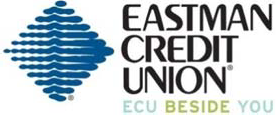 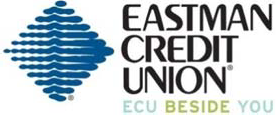 How Can I apply? Apply online at www.ecu.org> Student Loans>Apply Now 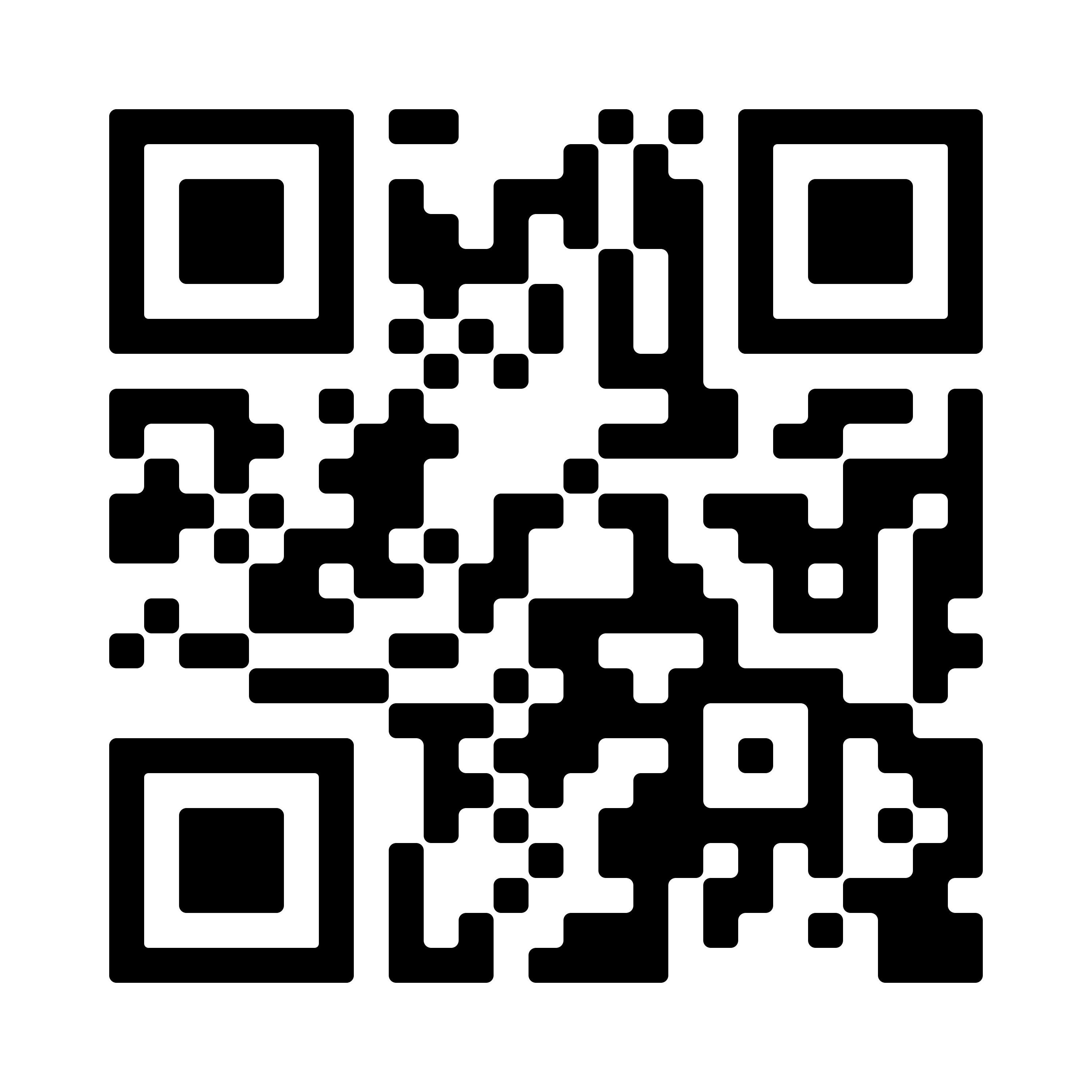 Apply via the mobile app through the Loan CenterApply over the phone by calling the Contact Center at (800) 999-2328Speak with a Member Service Representative at any ECU branch locationWhat type of information do I need to expedite the loan process?One month of paystubs for each borrower or two months proof of direct depositCopy of an unofficial transcript showing a Cumulative GPA of 2.0 or higher. If it has been 2 years since the last date attended, or you are a starting a Graduate program, your prior grades are not required. Tuition and allowable expenses invoiceDocumentation of Required Expenses Books (receipt or screenshot will be acceptable)Supplies (Must be required for the specific degree)Example: An RN degree might require the purchase of a stethoscope. General supplies are not eligible (paper, notebooks, etc.). Housing	If living on campus, housing costs will be listed on tuition invoice.To qualify for off campus housing, the school must offer on campus housing. If living off campus, a copy of signed lease agreement is required. Computer (receipt or screenshot will be acceptable)Class schedule or acceptance letterWhat will my interest rate be?All interest rates are fixed and set by ECU. We offer loans for both accredited and non­accredited institutions. Rates are determined based on credit criteria and amount financed.           How do I apply for a student loan advance?Complete the Student Loan Advance Request Form in one of three ways:Call (800) 999­2328Visit any ECU branchAccess the Secure Forms menu in ECU Online BankingWhat if I don’t need an Advance this semester?You are still required to submit the documentation above so that Student Loan Servicing can keep your record updated and ensure that you are making progress towards a degree. Failure to provide the documentation could result in the loan being converted to Principal and Interest status. Submitting DocumentationVisit www.ecu.org ­ Menu>Loans>Student Loans>Request Advance>https://secureemail­ ecu.org. Login/register, then click on ‘compose’ and send documents to studentlending@ecu.org.Documentation can also be dropped by any branch or faxed to 423-578-7310.